ANEXO 1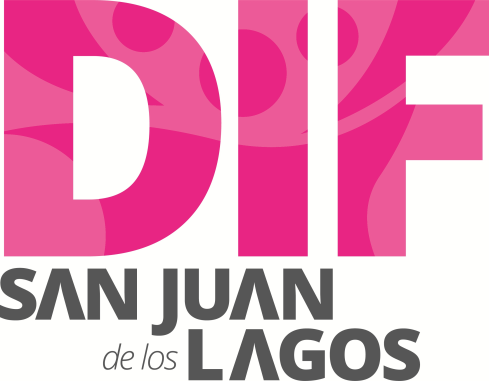 1.- DATOS GENERALESANEXO 22.- OPERACIÓN DE LA PROPUESTARecursos empleados para la realización del Programa/Proyecto/Servicio/Campaña (PPSC)DIRECCIÓN GENERAL DE POLÍTICAS PÚBLICASCARATULA PARA LA ELABORACIÓN DE PROYECTOS.A)Nombre del programa/proyecto/servicio/campañaA)Nombre del programa/proyecto/servicio/campañaA)Nombre del programa/proyecto/servicio/campañaA)Nombre del programa/proyecto/servicio/campañaAtención Psicológica y Promoción de la Salud MentalAtención Psicológica y Promoción de la Salud MentalAtención Psicológica y Promoción de la Salud MentalAtención Psicológica y Promoción de la Salud MentalAtención Psicológica y Promoción de la Salud MentalAtención Psicológica y Promoción de la Salud MentalEjeEjeB) Dirección o Área ResponsableB) Dirección o Área ResponsableB) Dirección o Área ResponsableB) Dirección o Área ResponsableDEPARTAMENTO DE PSICOLOGIADEPARTAMENTO DE PSICOLOGIADEPARTAMENTO DE PSICOLOGIADEPARTAMENTO DE PSICOLOGIADEPARTAMENTO DE PSICOLOGIADEPARTAMENTO DE PSICOLOGIAEstrategiaEstrategiaC)  Problemática que atiende la propuestaC)  Problemática que atiende la propuestaC)  Problemática que atiende la propuestaC)  Problemática que atiende la propuestaSe interviene en la prevención, atención y promoción de la salud mental de la población del municipio que presente problemas emocionales, de conducta, de aprendizaje y lenguaje entre otros.  Sistema DIF Sana Juan de Los Lagos.Se interviene en la prevención, atención y promoción de la salud mental de la población del municipio que presente problemas emocionales, de conducta, de aprendizaje y lenguaje entre otros.  Sistema DIF Sana Juan de Los Lagos.Se interviene en la prevención, atención y promoción de la salud mental de la población del municipio que presente problemas emocionales, de conducta, de aprendizaje y lenguaje entre otros.  Sistema DIF Sana Juan de Los Lagos.Se interviene en la prevención, atención y promoción de la salud mental de la población del municipio que presente problemas emocionales, de conducta, de aprendizaje y lenguaje entre otros.  Sistema DIF Sana Juan de Los Lagos.Se interviene en la prevención, atención y promoción de la salud mental de la población del municipio que presente problemas emocionales, de conducta, de aprendizaje y lenguaje entre otros.  Sistema DIF Sana Juan de Los Lagos.Se interviene en la prevención, atención y promoción de la salud mental de la población del municipio que presente problemas emocionales, de conducta, de aprendizaje y lenguaje entre otros.  Sistema DIF Sana Juan de Los Lagos.Línea de AcciónLínea de AcciónC)  Problemática que atiende la propuestaC)  Problemática que atiende la propuestaC)  Problemática que atiende la propuestaC)  Problemática que atiende la propuestaSe interviene en la prevención, atención y promoción de la salud mental de la población del municipio que presente problemas emocionales, de conducta, de aprendizaje y lenguaje entre otros.  Sistema DIF Sana Juan de Los Lagos.Se interviene en la prevención, atención y promoción de la salud mental de la población del municipio que presente problemas emocionales, de conducta, de aprendizaje y lenguaje entre otros.  Sistema DIF Sana Juan de Los Lagos.Se interviene en la prevención, atención y promoción de la salud mental de la población del municipio que presente problemas emocionales, de conducta, de aprendizaje y lenguaje entre otros.  Sistema DIF Sana Juan de Los Lagos.Se interviene en la prevención, atención y promoción de la salud mental de la población del municipio que presente problemas emocionales, de conducta, de aprendizaje y lenguaje entre otros.  Sistema DIF Sana Juan de Los Lagos.Se interviene en la prevención, atención y promoción de la salud mental de la población del municipio que presente problemas emocionales, de conducta, de aprendizaje y lenguaje entre otros.  Sistema DIF Sana Juan de Los Lagos.Se interviene en la prevención, atención y promoción de la salud mental de la población del municipio que presente problemas emocionales, de conducta, de aprendizaje y lenguaje entre otros.  Sistema DIF Sana Juan de Los Lagos.No. de PP EspecialNo. de PP EspecialD) Ubicación Geográfica / Cobertura  de ColoniasD) Ubicación Geográfica / Cobertura  de ColoniasD) Ubicación Geográfica / Cobertura  de ColoniasD) Ubicación Geográfica / Cobertura  de ColoniasMunicipio de San Juan de Los Lagos y en las colonias y comunidades rurales.Municipio de San Juan de Los Lagos y en las colonias y comunidades rurales.Municipio de San Juan de Los Lagos y en las colonias y comunidades rurales.Municipio de San Juan de Los Lagos y en las colonias y comunidades rurales.Municipio de San Juan de Los Lagos y en las colonias y comunidades rurales.Municipio de San Juan de Los Lagos y en las colonias y comunidades rurales.Vinc al PNDVinc al PNDE) Nombre del Enlace o ResponsableE) Nombre del Enlace o ResponsableE) Nombre del Enlace o ResponsableE) Nombre del Enlace o ResponsableMtra.  Gloria Esperanza de Anda Muñoz Mtra.  Gloria Esperanza de Anda Muñoz Mtra.  Gloria Esperanza de Anda Muñoz Mtra.  Gloria Esperanza de Anda Muñoz Mtra.  Gloria Esperanza de Anda Muñoz Mtra.  Gloria Esperanza de Anda Muñoz Vinc al PEDVinc al PEDF) Objetivo específicoF) Objetivo específicoF) Objetivo específicoF) Objetivo específicoBrindar atención psicológica a niños, niñas, adolescentes y adultos, mediante estrategias de orientación, prevención y atención terapéutica que favorezcan el desarrollo personal y social del usuario. Brindar atención psicológica a niños, niñas, adolescentes y adultos, mediante estrategias de orientación, prevención y atención terapéutica que favorezcan el desarrollo personal y social del usuario. Brindar atención psicológica a niños, niñas, adolescentes y adultos, mediante estrategias de orientación, prevención y atención terapéutica que favorezcan el desarrollo personal y social del usuario. Brindar atención psicológica a niños, niñas, adolescentes y adultos, mediante estrategias de orientación, prevención y atención terapéutica que favorezcan el desarrollo personal y social del usuario. Brindar atención psicológica a niños, niñas, adolescentes y adultos, mediante estrategias de orientación, prevención y atención terapéutica que favorezcan el desarrollo personal y social del usuario. Brindar atención psicológica a niños, niñas, adolescentes y adultos, mediante estrategias de orientación, prevención y atención terapéutica que favorezcan el desarrollo personal y social del usuario. Vinc al PMetDVinc al PMetDG) Perfil de la población atendida o beneficiariosG) Perfil de la población atendida o beneficiariosG) Perfil de la población atendida o beneficiariosG) Perfil de la población atendida o beneficiariosNiños, niñas, adolescentes, adultos, adultos mayores. Que refieran la necesidad de atención psicológica. Niños, niñas, adolescentes, adultos, adultos mayores. Que refieran la necesidad de atención psicológica. Niños, niñas, adolescentes, adultos, adultos mayores. Que refieran la necesidad de atención psicológica. Niños, niñas, adolescentes, adultos, adultos mayores. Que refieran la necesidad de atención psicológica. Niños, niñas, adolescentes, adultos, adultos mayores. Que refieran la necesidad de atención psicológica. Niños, niñas, adolescentes, adultos, adultos mayores. Que refieran la necesidad de atención psicológica. Niños, niñas, adolescentes, adultos, adultos mayores. Que refieran la necesidad de atención psicológica. Niños, niñas, adolescentes, adultos, adultos mayores. Que refieran la necesidad de atención psicológica. Niños, niñas, adolescentes, adultos, adultos mayores. Que refieran la necesidad de atención psicológica. Niños, niñas, adolescentes, adultos, adultos mayores. Que refieran la necesidad de atención psicológica. H) Tipo de propuestaH) Tipo de propuestaH) Tipo de propuestaH) Tipo de propuestaH) Tipo de propuestaJ) No de BeneficiariosJ) No de BeneficiariosK) Fecha de InicioK) Fecha de InicioK) Fecha de InicioFecha de CierreFecha de CierreFecha de CierreFecha de CierreProgramaCampañaServicioProyectoProyectoHombresMujeresEnero 2018Enero 2018Enero 2018Diciembre 2018Diciembre 2018Diciembre 2018Diciembre 2018x2857118FedEdoMpioxxxxI) Monto total estimadoI) Monto total estimadoI) Monto total estimadoFuente de financiamientoFuente de financiamientoxA) Principal producto esperado (base para el establecimiento de metas)Atender a personas y familias en  situación de vulnerabilidad a través de terapia pscicologica individual,  pareja y familia. Así como realizar talleres de escuela para padres y talleres a  la promoción a la salud mental.Atender a personas y familias en  situación de vulnerabilidad a través de terapia pscicologica individual,  pareja y familia. Así como realizar talleres de escuela para padres y talleres a  la promoción a la salud mental.Atender a personas y familias en  situación de vulnerabilidad a través de terapia pscicologica individual,  pareja y familia. Así como realizar talleres de escuela para padres y talleres a  la promoción a la salud mental.Atender a personas y familias en  situación de vulnerabilidad a través de terapia pscicologica individual,  pareja y familia. Así como realizar talleres de escuela para padres y talleres a  la promoción a la salud mental.Atender a personas y familias en  situación de vulnerabilidad a través de terapia pscicologica individual,  pareja y familia. Así como realizar talleres de escuela para padres y talleres a  la promoción a la salud mental.B)Actividades a realizar para la obtención del producto esperado1.- Gestión de recursos materiales de papelería, tecnológicos y de transporte necesarios para las actividades 2. Realizar una selección de escuelas a visitar y realizar el contacto para agendar  fechas3. llevar las temáticas a las escuelas de acuerdo a las necesidades expuestas por el director durante la visita. 4.- realizar evaluaciones psicológicas para determinar la línea de atención psicológica a seguir.5.- atención psicológica  a personas y familias en situación de vulnerabilidad 1.- Gestión de recursos materiales de papelería, tecnológicos y de transporte necesarios para las actividades 2. Realizar una selección de escuelas a visitar y realizar el contacto para agendar  fechas3. llevar las temáticas a las escuelas de acuerdo a las necesidades expuestas por el director durante la visita. 4.- realizar evaluaciones psicológicas para determinar la línea de atención psicológica a seguir.5.- atención psicológica  a personas y familias en situación de vulnerabilidad 1.- Gestión de recursos materiales de papelería, tecnológicos y de transporte necesarios para las actividades 2. Realizar una selección de escuelas a visitar y realizar el contacto para agendar  fechas3. llevar las temáticas a las escuelas de acuerdo a las necesidades expuestas por el director durante la visita. 4.- realizar evaluaciones psicológicas para determinar la línea de atención psicológica a seguir.5.- atención psicológica  a personas y familias en situación de vulnerabilidad 1.- Gestión de recursos materiales de papelería, tecnológicos y de transporte necesarios para las actividades 2. Realizar una selección de escuelas a visitar y realizar el contacto para agendar  fechas3. llevar las temáticas a las escuelas de acuerdo a las necesidades expuestas por el director durante la visita. 4.- realizar evaluaciones psicológicas para determinar la línea de atención psicológica a seguir.5.- atención psicológica  a personas y familias en situación de vulnerabilidad 1.- Gestión de recursos materiales de papelería, tecnológicos y de transporte necesarios para las actividades 2. Realizar una selección de escuelas a visitar y realizar el contacto para agendar  fechas3. llevar las temáticas a las escuelas de acuerdo a las necesidades expuestas por el director durante la visita. 4.- realizar evaluaciones psicológicas para determinar la línea de atención psicológica a seguir.5.- atención psicológica  a personas y familias en situación de vulnerabilidad Indicador de Resultados vinculado al PMD según Línea de Acción Indicador vinculado a los Objetivos de Desarrollo Sostenible AlcanceCorto PlazoMediano PlazoMediano PlazoMediano PlazoLargo PlazoAlcancexxxC) Valor Inicial de la MetaValor final de la MetaValor final de la MetaNombre del indicadorFormula del indicadorFormula del indicador0985985Personas atendidas en terapia pscicologica individual, familiar y de pareja.Clave de presupuesto determinada en Finanzas para la etiquetación de recursosClave de presupuesto determinada en Finanzas para la etiquetación de recursosClave de presupuesto determinada en Finanzas para la etiquetación de recursosCronograma Anual  de ActividadesCronograma Anual  de ActividadesCronograma Anual  de ActividadesCronograma Anual  de ActividadesCronograma Anual  de ActividadesCronograma Anual  de ActividadesCronograma Anual  de ActividadesCronograma Anual  de ActividadesCronograma Anual  de ActividadesCronograma Anual  de ActividadesCronograma Anual  de ActividadesCronograma Anual  de ActividadesCronograma Anual  de ActividadesD) Actividades a realizar para la obtención del producto esperado 201820182018201820182018201820182018201820182018D) Actividades a realizar para la obtención del producto esperado ENEFEBMZOABRMAYJUNJULAGOSEPOCTNOVDICIngresos personas que asisten por primera vez xxxXxxxxxxxAtención psicológica subsecuente  a niños, niñas, adolescentes y adultos.xxxXxxxxxxxTalleres Orientación ( temáticos a Padres y madres)xxxXTalleres Orientación (temáticos a  niños, niñas y Adolescentes)XxxxxxEscuela para Padres y Madres xxxxxxxxxxConferencias y Talleres (Promoción de la Salud Mental) xxxxxXPlaticas de promoción a la salud mental a niños, niñas y adolescentes en Centros Educativos.xxxxxxxAtención psicológica a niños, niñas, adolescentes y adultos, canalizados por Fiscalía XxxXxxxxxxxXAtención a Adolescentes y Adultos canalizados de la Fiscalía  y del Centro de Justicia para Adolescentes.xxxXxxxxxxxEventos ConmemorativosxxxxxE) Recursos HumanosNúmero F) Recursos MaterialesNúmero/LitrosTipo de financiamiento del recursoTipo de financiamiento del recursoG) Recursos FinancierosMontoE) Recursos HumanosNúmero F) Recursos MaterialesNúmero/LitrosProveeduríaFondo RevolventeG) Recursos FinancierosMontoPersonal que participa en éste PPSC3 psicólogos de base3 VoluntariosVehículos empleados para éste PPSCMonto total del Recurso obtenido mediante el fondo REVOLVENTE que se destina a éste PPSCPersonal que participa en éste PPSC3 psicólogos de base3 VoluntariosCombustible mensual que consumen los vehículos empleados para éste PPSCMonto total del Recurso obtenido mediante el fondo REVOLVENTE que se destina a éste PPSCPersonal que participa en éste PPSC3 psicólogos de base3 VoluntariosComputadoras empleadas para éste PPSCMonto total del Recurso obtenido mediante el fondo REVOLVENTE que se destina a éste PPSC